Отделение СФР по Томской области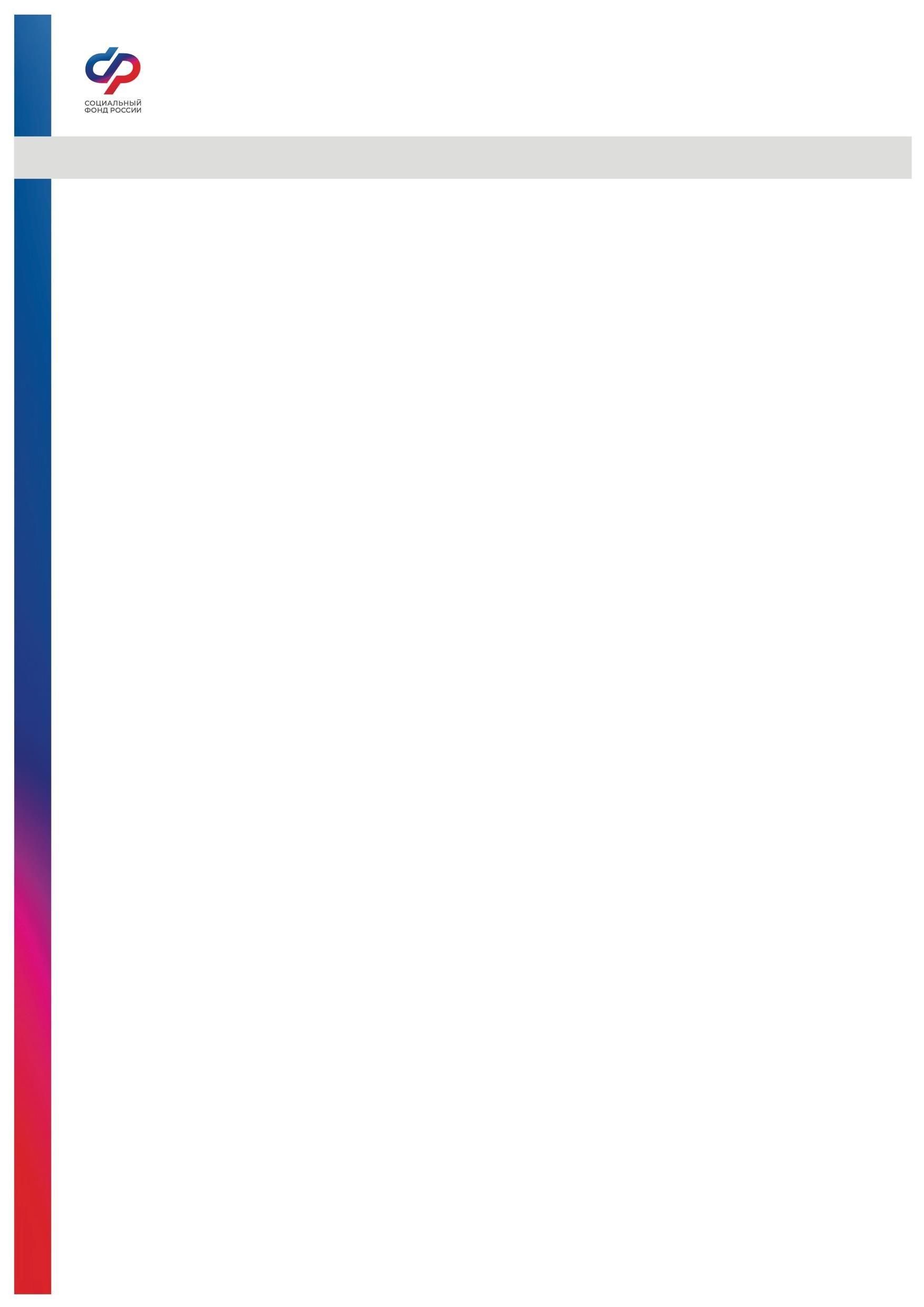 Пресс-релиз от 16.10.2023 Томичам, пострадавшим на производстве, ОСФР по Томской области вручило автомобили «Lada Granta»		Региональное ОСФР вручило автомобили «Lada Granta» томичам, пострадавшим на производстве. Владельцами адаптированных транспортных средств стали два жителя г. Томска. Автотранспорт приобретен за счет средств обязательного социального страхования от несчастных случаев на производстве.Автомобили, как техническое средство реабилитации, выдаются  сроком на 7 лет в соответствии с программой реабилитации пострадавшего, которую разрабатывает бюро медико-социальной экспертизы. Они имеют ручное управление, оборудованы механической коробкой передач и оснащены с учетом индивидуальных особенностей и физических возможностей каждого из новых владельцев.- "В текущем году Отделение Социального фонда по Томской области выдало четыре  такие машины на общую сумму 4044,7 млн. рублей. Владельцы автомобилей в разные годы получили травмы на производстве. На момент наступления несчастного случая они были трудоустроены официально, что и стало гарантией их защищенности. При наличии показаний согласно программе реабилитации пострадавшего, и отсутствии противопоказаний, замена автомобилей производится каждые семь лет. Ранее выданные автомобили при этом остаются у хозяев, так как машины выдаются в собственность", - сказал заместитель управляющего ОСФР по Томской области Дмитрий Панкратов.Обеспечение транспортным средством - не единственный вид страхового обеспечения пострадавших на производстве граждан. ОСФР по Томской области также финансирует дополнительные расходы на медицинскую, социальную и профессиональную реабилитацию застрахованных лиц, повредивших здоровье на работе: дорогостоящее лечение после тяжелого несчастного случая, протезирование, предоставление необходимых технических средств реабилитации, а также оплата стоимости лекарственных препаратов, санаторно-курортное лечение, переобучение на другую профессию и многое другое._____________________________Группа по взаимодействию со СМИ Отделения Фонда пенсионного и социального страхования РФ по Томской области Сайт: www.sfr.gov.ru. Тел.: (3822) 60-95-12; 60-95-11; E-mail: smi @080.pfr.ru